Про затвердження Положення про порядок здійснення інноваційної освітньої діяльності{Із змінами, внесеними згідно з Наказом Міністерства 
освіти і науки, молоді та спорту 
№ 1352 від 30.11.2012 
Наказом Міністерства освіти і науки 
№ 380 від 31.03.2015}Відповідно до п.3 Положення про Міністерство освіти і науки України, затвердженого Указом Президента України від 07.06.2000 № 773/2000, з метою встановлення порядку здійснення інноваційної освітньої діяльності НАКАЗУЮ:1. Затвердити Положення про порядок здійснення інноваційної освітньої діяльності(додається).2. Структурним підрозділам Міністерства освіти і науки України, Міністерству освіти Автономної Республіки Крим, Головному управлінню освіти і науки Київської міської державної адміністрації, управлінням освіти і науки обласних, Севастопольської міської державних адміністрацій, ректорам, директорам вищих навчальних закладів, закладів післядипломної освіти забезпечити організацію інноваційної освітньої діяльності, у тому числі розпочатої на підставі Положення про експериментальний педагогічний майданчик, відповідно до норм цього Положення.3. Наказ Міністерства освіти України від 25.11.99 № 399 "Про затвердження Положення про порядок здійснення інноваційної освітньої діяльності" скасувати як такий, що не пройшов державної реєстрації у Міністерстві юстиції України.4. Контроль за виконанням наказу покласти на заступника Міністра Огнев'юка В.О.ПОЛОЖЕННЯ 
про порядок здійснення інноваційної освітньої діяльності{У тексті Положення слова «МОНмолодьспорт України» у всіх відмінках замінено словом «МОН» згідно з Наказом Міністерства освіти і науки № 380 від 31.03.2015}І. Загальні положення1.1. Це Положення визначає порядок здійснення інноваційної освітньої діяльності у системі освіти.1.2. Інноваційною освітньою діяльністю у системі освіти є діяльність, що спрямована на розроблення й використання у сфері освіти результатів наукових досліджень та розробок.1.3. Інноваційним освітнім продуктом є результат науково-дослідної розробки, що відповідає вимогам Закону України «Про інноваційну діяльність».1.4. Освітніми інноваціями є вперше створені, вдосконалені освітні, навчальні, виховні, управлінські системи, їх компоненти, що мають істотно поліпшити результати освітньої діяльності.1.5. Об'єктами інноваційної освітньої діяльності є: нові знання, інноваційні освітні програми і проекти, навчальний та виховний процеси, організаційні та адміністративні рішення, а також рішення іншого характеру, що істотно поліпшують якість освіти.1.6. Суб’єктами інноваційної освітньої діяльності можуть бути фізичні та юридичні особи: педагогічні та науково-педагогічні працівники навчальних закладів, наукові працівники, працівники органів управління освітою, навчальні заклади, підприємства, установи та організації, що надають освітні послуги.1.7. Інноваційна освітня діяльність здійснюється на всеукраїнському, регіональному рівнях, а також на рівні навчального закладу. Рівень інноваційної освітньої діяльності визначається її змістом та масштабністю змін, що будуть внесені у систему освіти внаслідок удосконалення педагогічної діяльності, використання запропонованої освітньої інновації.1.8. Інноваційна освітня діяльність на всеукраїнському рівні здійснюється у системі освіти України і передбачає розроблення та використання в установленому законодавством порядку:освітніх, навчальних, виховних, управлінських систем;базового компонента дошкільної освіти, інваріантної складової змісту загальної середньої освіти, загальнодержавного компонента змісту професійно-технічної освіти, змісту позашкільної освіти, нормативної частини змісту вищої (у тому числі післядипломної) освіти;експериментальних навчальних програм, підручників, посібників, розроблених у процесі експерименту і спрямованих на поліпшення результатів освітньої діяльності;{Пункт 1.8 розділу І доповнено новим абзацом четвертим згідно з Наказом Міністерства освіти і науки № 380 від 31.03.2015}освітніх технологій, форм, методів і засобів навчання, виховання та управління освітою;науково-методичного, кадрового, матеріально-технічного та фінансового забезпечення навчально-виховного процесу у навчальних закладах;систем, технологій, форм і методів підвищення кваліфікації керівних, педагогічних та науково-педагогічних працівників.1.9. Інноваційна освітня діяльність на регіональному рівні здійснюється в системі освіти окремого регіону і передбачає розроблення та використання:варіативної складової змісту дошкільної, загальної середньої освіти, регіонального компонента змісту професійно-технічної освіти;освітніх технологій, форм, методів і засобів навчання, виховання та управління освітою;науково-методичного, матеріально-технічного та фінансового забезпечення навчально-виховного процесу.1.10. Інноваційна освітня діяльність на рівні навчального закладу може здійснюватись у дошкільних, загальноосвітніх, позашкільних, професійно-технічних, вищих навчальних закладах (у тому числі закладах післядипломної освіти) і передбачає використання освітніх інновацій, перевірених у ході експериментів всеукраїнського та регіонального рівнів, а також розроблення, експериментальну перевірку варіативної частини змісту вищої (у тому числі післядипломної) освіти.1.11. Умовами здійснення інноваційної освітньої діяльності є:дотримання майнових і немайнових прав та обов’язків юридичних та фізичних осіб, які здійснюють інноваційну освітню діяльність;дотримання юридичними та фізичними особами, які здійснюють інноваційну освітню діяльність, законодавства України, вимог державних стандартів освіти;наявність відповідного ресурсного забезпечення та ефективне його використання;збереження життя і здоров'я суб’єктів інноваційної освітньої діяльності;погодження учасників навчально-виховного процесу, органів управління освітою на здійснення інноваційної освітньої діяльності.ІІ. Розроблення освітніх інновацій2.1. Розроблення освітніх інновацій включає:опис та обґрунтування запропонованих ідей та підходів, чітке і повне розкриття їх змісту, очікуваних результатів;перевірку їх ефективності шляхом проведення експерименту або реалізації інноваційного освітнього проекту.2.2. Експериментом є науково обґрунтовані зміни в освітній галузі у спеціально створених умовах.Інноваційним освітнім проектом є процедура і комплекс усіх необхідних заходів щодо створення і реалізації інноваційного освітнього продукту.2.3. З ініціативою щодо проведення експерименту може виступити автор ініціативи - юридична або фізична особа, що має намір запропонувати нові освітні ідеї, педагогічні та управлінські технології, удосконалити освітню діяльність.2.4. Ініціатива реалізується шляхом організації та проведення у навчальних закладах експерименту всеукраїнського, регіонального рівня та в окремому вищому навчальному закладі (у тому числі закладі післядипломної освіти).2.5. Рішення про організацію та проведення експерименту всеукраїнського рівня приймає Міністерство освіти і науки України на підставі клопотання департаментів (управлінь) освіти і науки обласних державних адміністрацій та Київської міської державної адміністрації (далі – органи управління освітою), заявки на проведення експерименту, програми експерименту, які розробляє автор ініціативи, та висновку відповідної комісії Науково-методичної ради з питань освіти МОН (далі – відповідна комісія Науково-методичної ради).Рішення про організацію та проведення експерименту всеукраїнського рівня, що здійснюється на основі науково-дослідних робіт, які виконуються в установах Національної академії педагогічних наук України за кошти державного бюджету, приймає МОН на підставі відповідного подання Президії Національної академії педагогічних наук України, програми експерименту, згоди органів управління освітою на проведення експерименту на базі навчальних закладів.{Пункт 2.5 розділу ІІ в редакції Наказу Міністерства освіти і науки № 380 від 31.03.2015}2.6. Рішення про організацію та проведення експерименту регіонального рівня приймають органи управління освітою на підставі клопотання відділів освіти районних державних адміністрацій, заявки на проведення експерименту, програми експерименту, які розробляє автор ініціативи, та висновку експертної комісії, утвореної органом управління освітою.2.7. МОН видає наказ про проведення експерименту всеукраїнського рівня; орган управління освітою видає наказ про проведення експерименту регіонального рівня.Цим наказом затверджуються заявка на проведення експерименту, програма експерименту; навчальним закладам, на базі яких проводиться експеримент, надається статус експериментальних; у разі потреби цим наказом затверджуються експериментальні навчальні плани з урахуванням типових навчальних планів.2.8. Заявка на проведення експерименту включає: опис основних ідей експерименту, об'єкт, предмет, мету, гіпотезу, завдання, теоретико-методологічну основу, базу дослідження (перелік навчальних закладів), методи дослідження, наукову новизну, теоретичне і практичне значення експерименту; визначення етапів та строків його проведення, очікуваних результатів; інформацію про автора ініціативи, наукового керівника експерименту (місце роботи, посада, кваліфікаційна категорія, науковий ступінь, педагогічне, вчене звання, контактний телефон); опис організаційного, науково-методичного, кадрового, матеріально-технічного, фінансового забезпечення експерименту.Програма експерименту містить заходи, спрямовані на реалізацію завдань експерименту, які визначені у заявці, строки їх виконання та очікувані результати.2.9. Статус експериментального навчального закладу не змінює підпорядкування, тип, рівень акредитації, форму власності цього навчального закладу.2.10. Про виконання програми кожного етапу експерименту експериментальний навчальний заклад спільно з автором ініціативи, науковим керівником експерименту готують звіт, який подається у письмовій формі до МОН, органу управління освітою, що видав наказ про його проведення.Звіт включає опис виконання завдань у відповідні строки та підкріплюється розробленими учасниками експерименту програмами, посібниками, методичними розробками, іншими практичними матеріалами, які розкривають сутність виконаної роботи. Одночасно подається програма наступного етапу експерименту. У разі потреби вносяться зміни до програми експерименту, розширення бази проведення, припинення експерименту відповідного рівня.2.11. Експертиза виконання програми кожного етапу експерименту всеукраїнського рівня здійснюється відповідною комісією Науково-методичної ради; регіонального рівня - експертною комісією відповідного органу управління освітою.2.12. Для проведення експертизи підсумків експерименту всеукраїнського або регіонального рівня автор ініціативи спільно з науковим керівником експерименту складає і подає до відповідного органу управління освітою звіт про завершення експерименту.2.13. Експертиза освітньої інновації, розробленої у ході експерименту в окремому вищому навчальному закладі (у тому числі закладі післядипломної освіти), здійснюється відповідною комісією Науково-методичної ради.2.14. На підставі висновків експертизи підсумків експерименту МОН, орган управління освітою, що видав наказ про проведення експерименту, видає наказ про його завершення, знімає статус експериментального із навчального закладу, визначає умови розповсюдження освітньої інновації.2.15. У разі невиконання програми експерименту МОН, орган управління освітою може прийняти рішення про його припинення.2.16. Результати проведення експерименту оприлюднюються на всеукраїнських, регіональних науково-практичних конференціях, семінарах, круглих столах, сторінках педагогічної преси, міжнародних виставках.2.17. Орган управління освітою може розробити галузеву або регіональну інноваційної програму, в якій визначається мета, завдання, об'єкти, зміст, етапи, учасники та прогнозовані результати інноваційної освітньої діяльності, та забезпечує її обговорення громадськістю, організовує її виконання.ІІІ. Використання освітніх інновацій3.1. На підставі висновків відповідної комісії Науково-методичної ради МОН приймає рішення про запровадження освітніх інновацій у систему освіти України.Експериментальним навчальним програмам, підручникам та посібникам, що апробуються в процесі інноваційної діяльності, за рішенням відповідної комісії Науково-методичної ради надається схвалення до використання у дошкільних, загальноосвітніх, професійно-технічних, позашкільних навчальних закладах на період проведення експерименту відповідно до Порядку надання навчальній літературі, засобам навчання і навчальному обладнанню грифів та свідоцтв Міністерства освіти і науки України України, затвердженого наказом Міністерства освіти і науки України від 17 червня 2008 року № 537, зареєстрованого в Міністерстві юстиції України 10 липня 2008 року за № 628/15319.{Пункт 3.1 розділу ІІІ доповнено новим абзацом згідно з Наказом Міністерства освіти і науки № 380 від 31.03.2015}3.2. Використанням освітніх інновацій у системі освіти є:забезпечення доступу до них суб’єктам інноваційної освітньої діяльності;зберігання інформації про освітні інновації;створення банків освітніх інновацій;поширення інформації про освітні інновації;підготовка суб’єктів інноваційної освітньої діяльності до використання освітніх інновацій.3.3. Інформація про освітні інновації, їх розробку (експерименти) зберігається у спеціальних банках освітніх інновацій.3.4. Банки освітніх інновацій створюються в Інституті інноваційних технологій і змісту освіти, органах управління освітою, які забезпечують вільний доступ до освітніх інновацій, розроблених та рекомендованих до використання в Україні.3.5. Освітні інновації використовуються суб’єктами інноваційної освітньої діяльності згідно з рекомендаціями МОН.ІV. Фінансування інноваційної освітньої діяльності4.1. Фінансування інноваційної освітньої діяльності здійснюється відповідними органами управління освітою, іншими юридичними та фізичними особами.4.2. Фінансування інноваційної освітньої діяльності може здійснюватися за рахунок коштів державного та місцевих бюджетів, а також інших джерел, не заборонених законодавством України.{Положення в редакції Наказу Міністерства освіти і науки, молоді та спорту № 1352 від 30.11.2012}Про внесення змін до Положення про порядок здійснення інноваційної освітньої діяльностіВідповідно до частини другої статті 8 Закону України «Про загальну середню освіту», Законів України «Про освіту», «Про інноваційну діяльність» та з метою удосконалення порядку здійснення інноваційної освітньої діяльності у системі освіти НАКАЗУЮ:1. Внести до Положення про порядок здійснення інноваційної освітньої діяльності, затвердженого наказом Міністерства освіти і науки України від 07 листопада 2000 року № 522, зареєстрованого в Міністерстві юстиції України 26 грудня 2000 року за № 946/5167 (у редакції наказу Міністерства освіти і науки, молоді та спорту України від 30 листопада 2012 року № 1352), такі зміни:1) пункт 1.8 розділу І після абзацу третього доповнити новим абзацом четвертим такого змісту:«експериментальних навчальних програм, підручників, посібників, розроблених у процесі експерименту і спрямованих на поліпшення результатів освітньої діяльності;».У зв’язку з цим абзаци четвертий – шостий вважати відповідно абзацами п’ятим – сьомим;2) пункт 2.5 розділу ІІ викласти в такій редакції:«2.5. Рішення про організацію та проведення експерименту всеукраїнського рівня приймає Міністерство освіти і науки України на підставі клопотання департаментів (управлінь) освіти і науки обласних державних адміністрацій та Київської міської державної адміністрації (далі – органи управління освітою), заявки на проведення експерименту, програми експерименту, які розробляє автор ініціативи, та висновку відповідної комісії Науково-методичної ради з питань освіти МОН (далі – відповідна комісія Науково-методичної ради).Рішення про організацію та проведення експерименту всеукраїнського рівня, що здійснюється на основі науково-дослідних робіт, які виконуються в установах Національної академії педагогічних наук України за кошти державного бюджету, приймає МОН на підставі відповідного подання Президії Національної академії педагогічних наук України, програми експерименту, згоди органів управління освітою на проведення експерименту на базі навчальних закладів.»;3) пункт 3.1 розділу ІІІ доповнити новим абзацом такого змісту:«Експериментальним навчальним програмам, підручникам та посібникам, що апробуються в процесі інноваційної діяльності, за рішенням відповідної комісії Науково-методичної ради надається схвалення до використання у дошкільних, загальноосвітніх, професійно-технічних, позашкільних навчальних закладах на період проведення експерименту відповідно до Порядку надання навчальній літературі, засобам навчання і навчальному обладнанню грифів та свідоцтв Міністерства освіти і науки України України, затвердженого наказом Міністерства освіти і науки України від 17 червня 2008 року № 537, зареєстрованого в Міністерстві юстиції України 10 липня 2008 року за № 628/15319.»;у тексті Положення слова «МОНмолодьспорт України» у всіх відмінках замінити словом «МОН».2. Департаменту загальної середньої та дошкільної освіти (Кононенко Ю.Г.) подати цей наказ на державну реєстрацію в Міністерство юстиції України в установленому законодавством порядку.3. Управлінню зв’язків з громадськістю та забезпечення діяльності Міністра (Загоруйко Ю.А.) у встановленому порядку зробити відповідну відмітку у справах архіву.4. Цей наказ набирає чинності з дня його офіційного опублікування.5. Контроль за виконанням цього наказу покласти на заступника Міністра Полянського П.Б.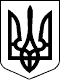 МІНІСТЕРСТВО ОСВІТИ І НАУКИ УКРАЇНИМІНІСТЕРСТВО ОСВІТИ І НАУКИ УКРАЇНИНАКАЗНАКАЗ07.11.2000  № 52207.11.2000  № 522Зареєстровано в Міністерстві 
юстиції України 
26 грудня 2000 р. 
за № 946/5167МіністрВ.Г. КременьЗАТВЕРДЖЕНО 
Наказ Міністерства 
освіти і науки України 
07.11.2000  № 522 
(у редакції наказу 
Міністерства освіти і науки, 
молоді та спорту України 
30.11.2012 № 1352)Зареєстровано в Міністерстві 
юстиції України 
26 грудня 2000 р. 
за № 946/5167Завідувач сектору педагогічного досвіду та інновацій Науково-методичного центру середньої  освіти Міністерства освіти і науки України

В.І. ДовбищенкоМІНІСТЕРСТВО ОСВІТИ І НАУКИ УКРАЇНИМІНІСТЕРСТВО ОСВІТИ І НАУКИ УКРАЇНИНАКАЗНАКАЗ31.03.2015  № 38031.03.2015  № 380Зареєстровано в Міністерстві 
юстиції України 
09 квітня 2015 р. 
за № 401/26846МіністрС.М. КвітС.М. КвітПОГОДЖЕНО:Президент Національної академії 
педагогічних наук УкраїниПОГОДЖЕНО:Президент Національної академії 
педагогічних наук України
В.Г. Кремень